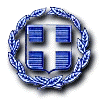   ΕΛΛΗΝΙΚΗ ΔΗΜΟΚΡΑΤΙΑ                                            Κυπαρισσία  06/06/2024        ΔΗΜΟΣ ΤΡΙΦΥΛΙΑΣ	                                                     Αριθ. Πρωτ. 6985        ΓΡΑΦΕΙΟ ΔΗΜΟΤΙΚΟΥ ΣΥΜΒΟΥΛΙΟΥ		                                                 Ταχ. Δ/νση : Δημαρχείου 2         Ταχ. Κώδικας : 245.00         Αρμόδιος : Παν. Λαμπρόπουλος        Τηλέφωνο : 2761360724         Fax  : 2761022210         E-mail : pan.lampropoulos@hotmail.com                                                                                                                                                                                                     Προς:                                                                              Τους κ. κ.  Δημοτικούς Συμβούλους και                                                                               Προέδρους Κοινοτήτων του Δήμου                                                                               Τριφυλίας.                                                ΘΕΜΑ: "16η   ΕΚΤΑΚΤΗ Συνεδρίαση Δημοτικού Συμβουλίου Τριφυλίας,  έτους 2024".Σας καλούμε  στην 16η ΕΚΤΑΚΤΗ  συνεδρίαση(δια περιφοράς) του Δημοτικού Συμβουλίου Τριφυλίας,   την  06η του μηνός Ιουνίου του έτους 2024, ημέρα Πέμπτη  και έως   ώρα 20.00  μμ για την 16η ΕΚΤΑΚΤΗ συνεδρίαση και λήψη αποφάσεων, στα πιο κάτω θέματα σύμφωνα  με την ισχύουσα νομοθεσία:(Απάντηση με mail)Έγκριση διενέργειας ΕΚΤΑΚΤΗΣ Συνεδρίασης  την 06-06-2024.Τροποποίηση Προυπολογισμού Δήμου Τριφυλίας έτους 2024(σχ.157 /2024 ΑΔΕ)          - Το εν λόγω θέμα εισάγεται ως κατεπείγον, καθώς εκ  παραδρομής ξεχάστηκε ένα όνομα υπαλλήλου για το εκλογικό επίδομα  και πρέπει να τροποποιηθεί ο Προυπολογισμός του Δήμου Τριφυλίας πριν τις Ευρωεκλογές της 9-6-2024.                                                                     Ο ΠΡΟΕΔΡΟΣ ΤΟΥ ΔΗΜΟΤΙΚΟΥ ΣΥΜΒΟΥΛΙΟΥ
                                                                                            ΑΥΡΗΛΙΩΝΗΣ ΧΑΡΑΛΑΜΠΟΣ